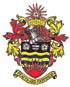    Joanna Richardson  Clerk to the Council___________________________________________________________________________ To the Mayor and Members of theHornsea Town Council						17th January 2023Ladies and Gentlemen,You are hereby summoned to attend a meeting of the Hornsea Town Council that will be held on Monday 30th January 2023 at 7.00pm in the Town Hall council chamber to transact the business specified below.Yours faithfullyJ M Clerk of the CouncilA MEETING OF THE PERSONNEL COMMITTEE WILL TAKE PLACE AT 5.15PMA MEETING OF THE PARKS AND PLAYGROUNDS WORKING GROUP WILL TAKE PLACE AT 5.45PMA MEETING OF THE FINANCE WORKING GROUP WILL TAKE PLACE AT 6.15PMA G E N D APUBLIC PARTICIPATION  Apologies for absence  2.	  Mayor’s Announcements 3.	Minutes 	i)        	To note the Minutes of the Personnel Committee of 14th 				November 2022			ii)	To receive and sign as a true record the Minutes of a 				meeting of the Hornsea Town Council held on Monday 				19th December 2022iii)	To receive and sign as a true record the Minutes of a meeting of the Parks, Cemeteries and Planning  Committee held on Monday 9th January 20234.	i)	Declaration of Interests – To record declarations of interest by anymember of the council in respect of the agenda items below.  Members declaring interests should identify the agenda item and type of interest being declared in accordance with The Localism Act 2011, the Relevant Authorities (Disclosable Pecuniary Interests) Regulations 2012ii)	To note dispensations given to any member of the council in respect of the agenda items listed below5.	Town Clerk’s update	i)	Bin/litter collection – Cliff Road6.	Budget/Precept 2023/20242 – information enclosed7.	Hall Garth Park		i)	new outdoor gym to receive a 							recommendation from the Parks and 						Playgrounds working group					ii)	request to hold dog show(s) – Saturday 29th 					April and Sunday 10th September8.	Speed survey analysis/request – Southgate/Westgate – to receive information from ERYC9.	Accounts for payment January 202310.	Lets Go Hornsea  11.	Hornsea Area Regeneration Partnership12.     	East Riding of Yorkshire Council Items of Interest